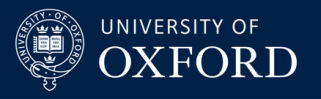 DEPARTMENT:    DEPARTMENT:    DEPARTMENT:    DEPARTMENT:    DEPARTMENT:    DEPARTMENT:    BANKING ENCLOSURE SLIP FOR BAG NO:BANKING ENCLOSURE SLIP FOR BAG NO:BANKING ENCLOSURE SLIP FOR BAG NO:BANKING ENCLOSURE SLIP FOR BAG NO:BANKING ENCLOSURE SLIP FOR BAG NO:BANKING ENCLOSURE SLIP FOR BAG NO:DateCredit No.CashChequesNo. of chqs.TotalDEPARTMENT:     DEPARTMENT:     DEPARTMENT:     DEPARTMENT:     DEPARTMENT:     DEPARTMENT:     BANKING ENCLOSURE SLIP FOR BAG NO:BANKING ENCLOSURE SLIP FOR BAG NO:BANKING ENCLOSURE SLIP FOR BAG NO:BANKING ENCLOSURE SLIP FOR BAG NO:BANKING ENCLOSURE SLIP FOR BAG NO:BANKING ENCLOSURE SLIP FOR BAG NO:DateCredit No.CashChequesNo. of chqs.Total